Publicado en Dubai el 17/03/2010 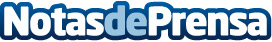 42 market research lanza el panel sanitario en línea para la investigación farmacéutica en India42 market research, proveedor líder de estudios de mercados en línea del sector sanitario, ha anunciado hoy el inicio de sus servicios en India.Datos de contacto:42 market researchDepartamento de Relaciones Públicas+97143697452Nota de prensa publicada en: https://www.notasdeprensa.es/42-market-research-lanza-el-panel-sanitario-en-linea-para-la-investigacion-farmaceutica-en-india Categorias: Medicina Marketing http://www.notasdeprensa.es